      杭  州  市  大  江  东  医  院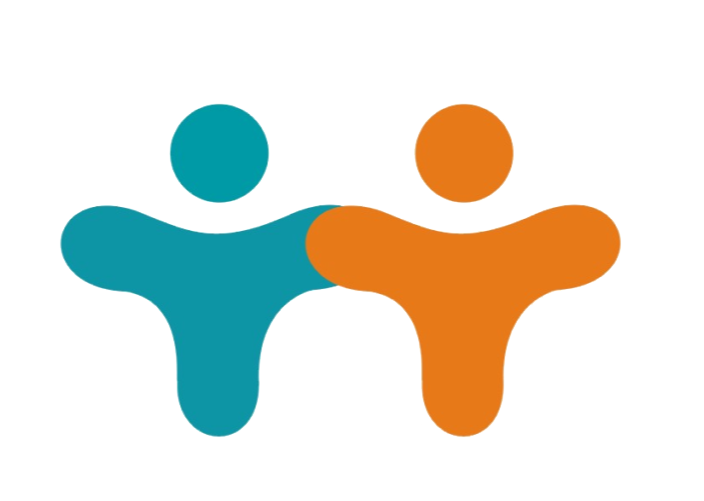        杭州市第一人民医院集团大江东院区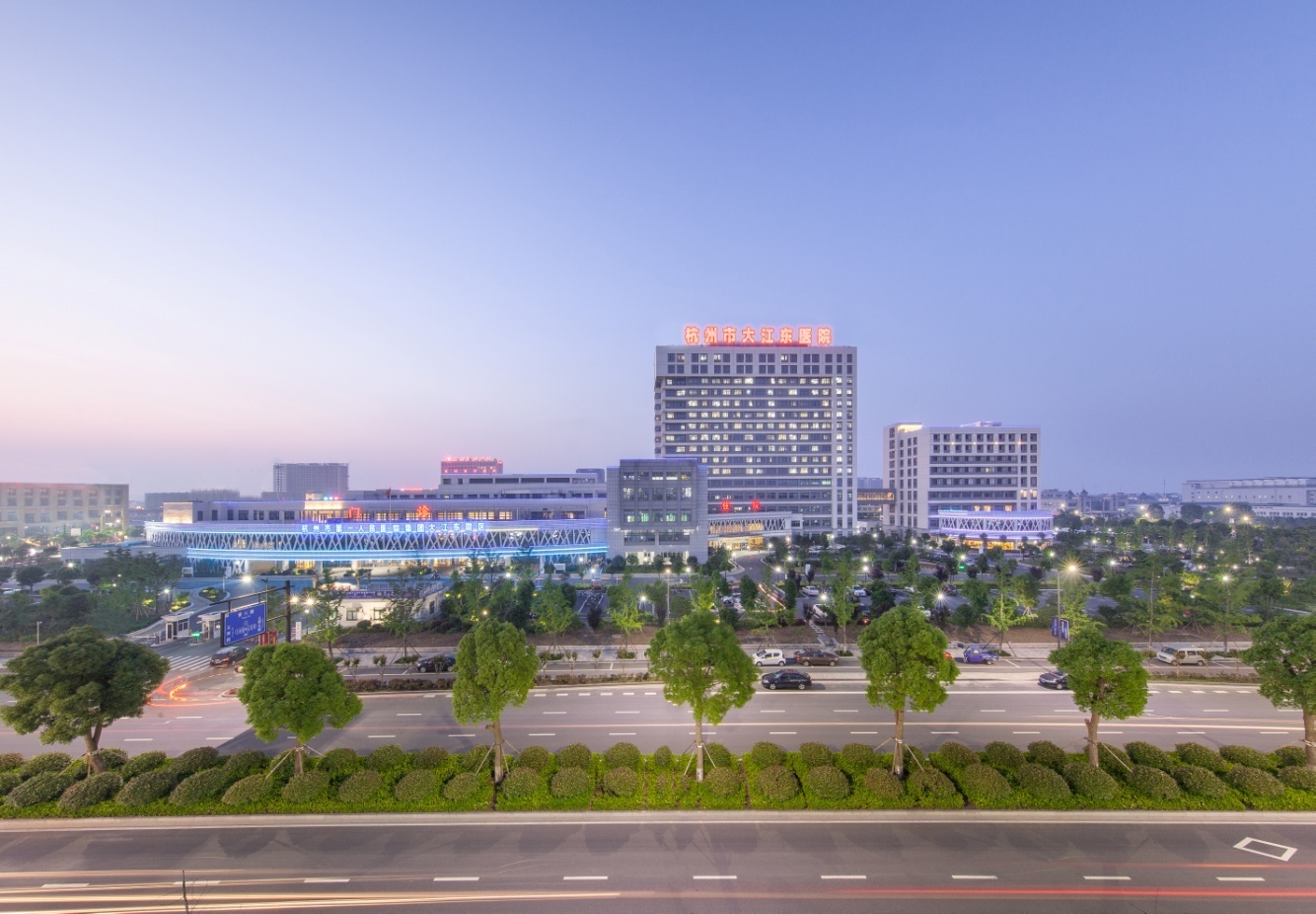 医院简介杭州市大江东医院是钱塘新区内唯一一家集医疗、科研、预防为一体的二级甲等综合性医院，承担周边50万人民群众的医疗、保健、急救任务和辖区内卫生服务中心的技术指导以及转诊工作。2015年2月医院整体搬迁入新院区，新医院占地127.5亩，按三级甲等综合性医院标准设计建造，总床位数1000张，总建筑面积12万平方米，一期建成600张，建筑面积9.8万平方米，总投资约8亿元，二期工程即将启动。2017年8月医院和杭州市第一人民医院集团展开紧密型合作，成为杭州市一集团大江东院区。医院现有职工800多名，科室齐全，设备先进，年门急诊100多万人次，住院3万多人次。尤其在杭州市一医院强大的管理团队和专家团队入驻后，医院发展更是蒸蒸日上，正在积极争创三乙。院方真诚邀请各方人才共谋新篇，共创辉煌。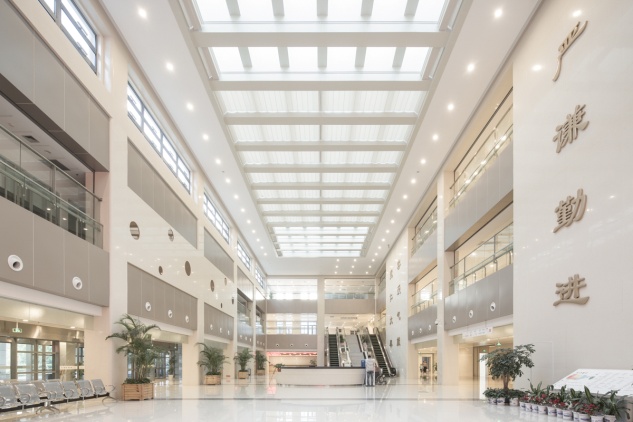 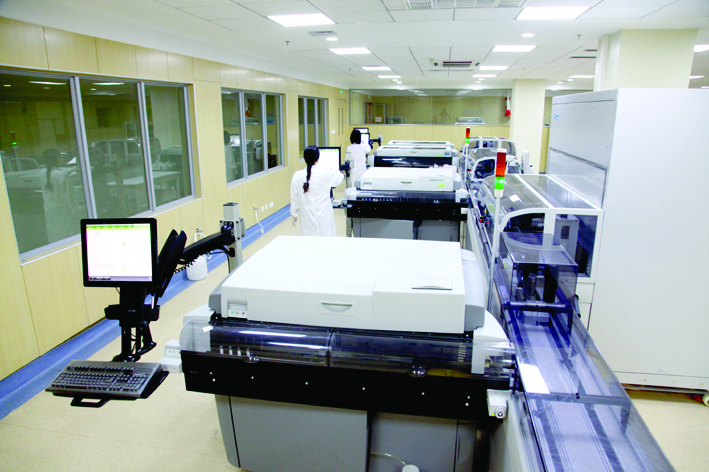 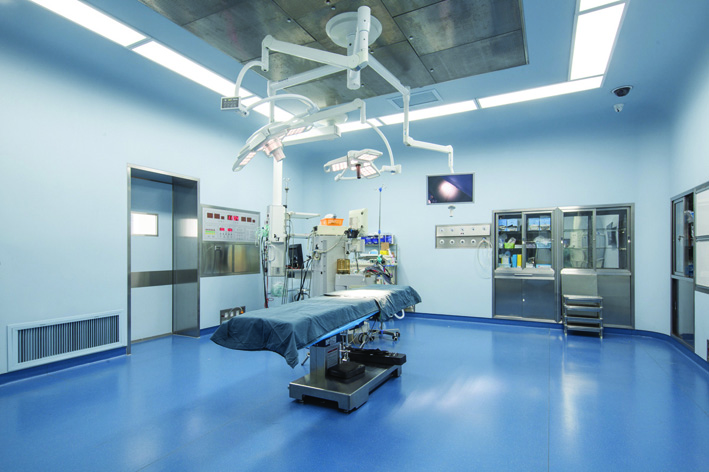 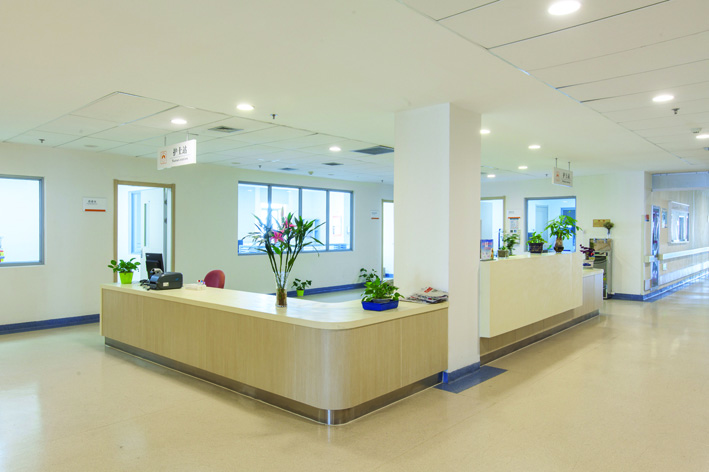 2020年高层次、紧缺专业预公告因医院业务发展需要，面向社会公开招聘高层次、紧缺专业人才，现将招聘计划有关事项预公告如下：拟招聘岗位：报名方式：请应聘者将报名表、个人简历发送至hr_hospital@163.com，邮件标题内容需注明：报考岗位+姓名+专业+学历，具体招聘岗位及要求以钱塘新区官网发布的公告为准，仅接受电子报名。联系电话：0571-82906123（张老师）          0571-82906115（蒲老师、陈老师）医院地址：杭州钱塘新区义蓬街道义隆路98号特别提醒：该公告为拟定招聘计划，请各位考生及时关注钱塘新区或医院官网发布的正式公告，医院人事科将以正式公告的招聘岗位及要求对报名人员进行初步审核。审核通过的人员，将以电话或短信方式通知。请大家耐心等待！附：杭州市大江东医院高层次、紧缺专业人才招聘报名表附件：杭州市大江东医院高层次、紧缺专业人才招聘报名表杭州市大江东医院高层次、紧缺专业招聘需求计划表杭州市大江东医院高层次、紧缺专业招聘需求计划表杭州市大江东医院高层次、紧缺专业招聘需求计划表杭州市大江东医院高层次、紧缺专业招聘需求计划表杭州市大江东医院高层次、紧缺专业招聘需求计划表杭州市大江东医院高层次、紧缺专业招聘需求计划表杭州市大江东医院高层次、紧缺专业招聘需求计划表杭州市大江东医院高层次、紧缺专业招聘需求计划表杭州市大江东医院高层次、紧缺专业招聘需求计划表序号拟招聘岗位招聘人数年龄要求学历及职称专业要求户籍备注人才分类1骨科医生235周岁以下硕士研究生及以上临床医学、骨科学（手外科方向）全国取得四证合一高层次2消化内科医生135周岁以下硕士研究生及以上临床医学、内科学、消化内科学全国取得四证合一高层次3神经内科医生135周岁以下硕士研究生及以上临床医学、内科学、神经病学全国取得四证合一高层次4泌尿外科医生135周岁以下硕士研究生及以上泌尿科学全国取得四证合一高层次5胸外科医生135周岁以下硕士研究生及以上胸外科学全国取得四证合一高层次6肾内科医生135周岁以下硕士研究生及以上临床医学、内科学、肾内科学全国取得四证合一高层次7内分泌科医生135周岁以下硕士研究生及以上临床医学、内科学、内分泌科学全国取得四证合一高层次8呼吸内科医生135周岁以下硕士研究生及以上临床医学、内科学、呼吸内科学全国取得四证合一高层次9儿科医生135周岁以下硕士研究生及以上儿科学全国取得四证合一高层次10心内科医生135周岁以下硕士研究生及以上临床医学、内科学、心内科学全国取得四证合一高层次11眼科医生135周岁以下硕士研究生及以上眼视光学、眼科学全国取得四证合一高层次12感染科医生A135周岁以下硕士研究生及以上临床医学、内科学、感染科学、传染病学全国取得四证合一高层次13麻醉医生A235周岁以下硕士研究生及以上麻醉学全国取得四证合一高层次14耳鼻咽喉科医生A135周岁以下硕士研究生及以上临床医学、耳鼻咽喉头颈外科学全国取得四证合一高层次15危急重症医生A135周岁以下硕士研究生及以上临床医学、急诊医学全国取得四证合一、男性高层次16放射医生A135周岁以下硕士研究生及以上临床医学、医学影像诊断学、影像医学与核医学全国取得四证合一高层次17检验医生135周岁以下硕士研究生及以上临床检验诊断学全国取得四证合一高层次18危急重症医生B235周岁以下全日制大学本科及以上临床医学、急诊医学全国取得规培证、执业医师资格证、男性紧缺岗位19麻醉医生B135周岁以下全日制大学本科及以上麻醉学、临床医学全国2年及以上住院医师规范化培训经历紧缺岗位20康复医生135周岁以下全日制大学本科及以上康复医学、临床医学全国紧缺岗位21超声医生A135周岁以下全日制大学本科及以上临床医学、医学影像学全国取得规培证、执业医师资格紧缺岗位22心电医生135周岁以下全日制大学本科及以上临床医学、心电图学全国取得规培证、执业医师资格紧缺岗位23放射医生B135周岁以下全日制大学本科及以上临床医学、医学影像学、影像医学与核医学全国取得规培证紧缺岗位24感染科医生B145周岁以下具有本科及以上学历并取得副主任医师及以上专业技术资格临床医学、内科学、感染科学全国高层次25耳鼻咽喉科医生B145周岁以下具有本科及以上学历并取得副主任医师及以上专业技术资格临床医学类全国三级医院工作经历5年以上高层次26超声医生B145周岁以下具有本科及以上学历并取得副主任医师及以上专业技术资格临床医学、医学影像学全国高层次27放射医生C145周岁以下具有本科及以上学历并取得主治医师及以上专业技术资格临床医学、医学影像学、影像医学与核医学全国三级医院从事影像诊断5年以上紧缺岗位报考岗位报考岗位姓  名近期、免冠一寸正照性  别性  别籍   贯户口所在地出生日期近期、免冠一寸正照职  称职  称学  历学　位毕业时间近期、免冠一寸正照毕业学校(本科)毕业学校(本科)所学专业近期、免冠一寸正照研究生毕业院校研究生毕业院校研究生毕业证书上规范的专业名称研究生毕业证书上规范的专业名称是否应届生 是否应届生 是否有规培证是否有规培证通讯地址通讯地址手机号码现实习单位（工作单位）现实习单位（工作单位）现实习单位（工作单位）个人            简历(注:个人简历从高中填起，包括教育和工作经历)(注:个人简历从高中填起，包括教育和工作经历)(注:个人简历从高中填起，包括教育和工作经历)(注:个人简历从高中填起，包括教育和工作经历)(注:个人简历从高中填起，包括教育和工作经历)(注:个人简历从高中填起，包括教育和工作经历)(注:个人简历从高中填起，包括教育和工作经历)(注:个人简历从高中填起，包括教育和工作经历)科研成果以及荣誉奖励本人声明:上述填写内容和所递交的资料真实完整。如有不实,一经查实，本人愿承担一切法律责任，并取消录用资格。 申请人：　　　　　　　　　　　　                  　　　　年    月    日本人声明:上述填写内容和所递交的资料真实完整。如有不实,一经查实，本人愿承担一切法律责任，并取消录用资格。 申请人：　　　　　　　　　　　　                  　　　　年    月    日本人声明:上述填写内容和所递交的资料真实完整。如有不实,一经查实，本人愿承担一切法律责任，并取消录用资格。 申请人：　　　　　　　　　　　　                  　　　　年    月    日本人声明:上述填写内容和所递交的资料真实完整。如有不实,一经查实，本人愿承担一切法律责任，并取消录用资格。 申请人：　　　　　　　　　　　　                  　　　　年    月    日本人声明:上述填写内容和所递交的资料真实完整。如有不实,一经查实，本人愿承担一切法律责任，并取消录用资格。 申请人：　　　　　　　　　　　　                  　　　　年    月    日本人声明:上述填写内容和所递交的资料真实完整。如有不实,一经查实，本人愿承担一切法律责任，并取消录用资格。 申请人：　　　　　　　　　　　　                  　　　　年    月    日本人声明:上述填写内容和所递交的资料真实完整。如有不实,一经查实，本人愿承担一切法律责任，并取消录用资格。 申请人：　　　　　　　　　　　　                  　　　　年    月    日本人声明:上述填写内容和所递交的资料真实完整。如有不实,一经查实，本人愿承担一切法律责任，并取消录用资格。 申请人：　　　　　　　　　　　　                  　　　　年    月    日本人声明:上述填写内容和所递交的资料真实完整。如有不实,一经查实，本人愿承担一切法律责任，并取消录用资格。 申请人：　　　　　　　　　　　　                  　　　　年    月    日